                                                           Escola Municipal de Educação Básica Augustinho Marcon                                                      Catanduvas (SC), Agosto de 2020.                                                      Diretora: Tatiana M. Tatiana M. Bittencourt Menegat                                                      Assessora Técnica-Pedagógica: Maristela Apª Borella Baraúna                                                                         Assessora Técnica-Administrativa: Margarete Petter Dutra                                                      Professora: Gislaine Guindani                                                      Disciplina: PROSEDI                                                      Turma: 2° ano- VespertinoAULA 01- SEQUÊNCIA DIDÁTICA: DESCOBRIR A APRENDIZAGEM LUDICAMENTE.17/08/2020 A 21/08/2020MATEMÁTICA DIVERTIDAVAMOS REALIZAR SEMPRE SIMPLES OPERAÇÕES DE ADIÇÃO COM PEÇAS DE DOMINÓ. EMBARALHE AS PEÇAS VIRADAS DE CABEÇA PARA BAIXO, EM SEGUIDA TIRE UMA PEÇA, AS COLOQUE SOBRE AS MARCAÇÕES EM BRANCO DO DOMINÓ. REALIZE AS OPERAÇÕES. ABAIXO SEGUE O EXEMPLO DA ATIVIDADE: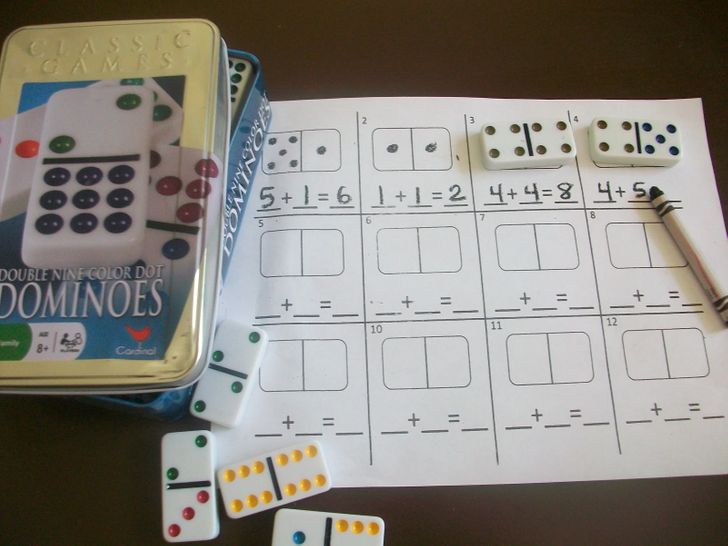 NOME:_____________________DATA:____________________ PROFº: GISLAINE GUINDANIRECORTE AS PEÇAS DE DOMINÓ, QUEM ACHAR MELHOR PODE COLAR EM UM PAPEL MAIS FIRME. EM SEGUIDA COLOQUE UMA PEÇA POR VEZ EM CADA QUADRADO E REALIZE AS OPERAÇÕES DE ADIÇÃO E SUBTRAÇÃO.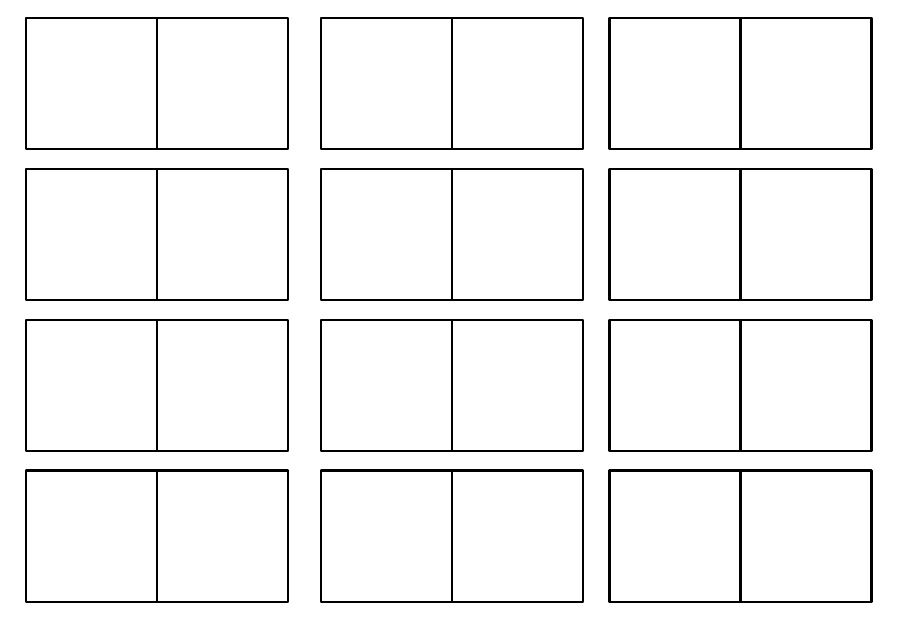          _______       +    _______               _______     +     _______           ________      +  _________     _______     +       _______               _______      +    _______           ________   +     _________      _______      -     _______               _______       -   _______           ________     -   _________         _______       -     _______               _______       -  _______           ________     -   _________         _______      -      _______               _______      +    _______           ________     -   _________         _______       +    _______               _______     +     _______           ________      +  _________     _______     +       _______               _______      +    _______           ________   +     _________      _______      -     _______               _______       -   _______           ________     -   _________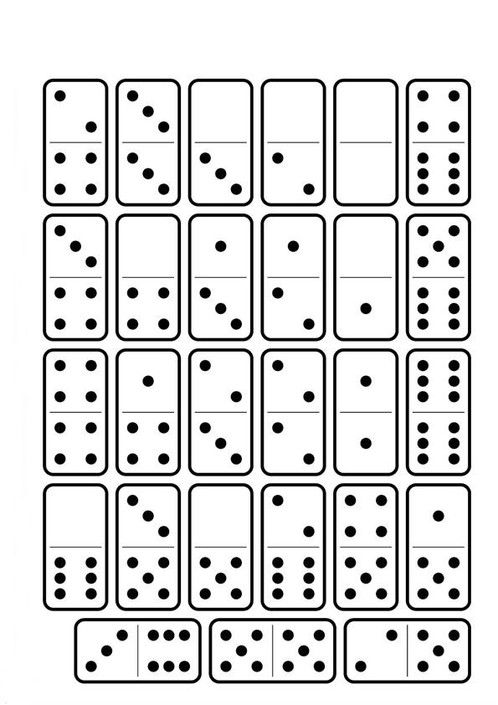 PARA CONCLUIR A ATIVIDADE AS CRIANÇAS PODEM JOGAR DOMINÓ.                                  BRINCAR É APRENDER! BEIJOS